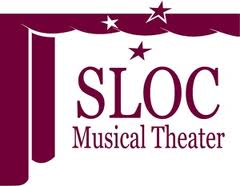 FOR IMMEDIATE RELEASE:SLOC Publicity Coordinator Jonathan Pate, 518-953-7055 , jonathanrpate@gmail.comSchenectady Light Opera Company presentsRodgers & Hammerstein’sThe Sound Of MusicMusic by Richard Rodgers Lyrics by Oscar Hammerstein IIBook by Howard Lindsay and Russel CrouseDirected by Becky Straight(SCHENECTADY, NY)  The Sound of Music is the fourth production of Schenectady Light Opera Company’s (SLOC) 2012-2013 season and will run from March 15-17th and 21-24th, 2013.  The Capital Region community theatre in downtown Schenectady is celebrating its 86th season under the leadership of John Samatulski, Executive Director, and Robert Harrison, President.  Directed by Becky Straight, The Sound of Music press opening is Friday, March 15th at 8pm.The final collaboration between Rodgers & Hammerstein, The Sound of Music was destined to become the world's most beloved musical. When a postulant proves too high-spirited for the religious life, she is dispatched to serve as governess for the seven children of a widowed naval Captain. Her growing rapport with the youngsters, coupled with her generosity of spirit, gradually captures the heart of the stern Captain, and they marry. Upon returning from their honeymoon they discover that Austria has been invaded by the Nazis, who demand the Captain's immediate service in their navy. The family's narrow escape over the mountains to Switzerland on the eve of World War II provides one of the most thrilling and inspirational finales ever presented in the theatre.The Sound of Music opened at Broadway's Lunt-Fontanne Theatre on November 16, 1959, and Rodgers & Hammerstein’s last musical was a triumph. It ran for 1,443 performances and earned seven Tony Awards, including Best Musical.  In addition, the cast album earned a Gold Record and the Grammy Award.  Florence Henderson starred in the first national tour, which played for over two years, and Jean Bayless created the role of Maria in the original London production, which ran for over six years — still the record-holder as the longest running American musical in London.  In 1965 the motion picture version of The Sound of Music was released, and made Hollywood history.  Directed by Robert Wise, with a score revised by Rodgers, and a screenplay by Ernest Lehman, The Sound of Music boasted a dream cast: Julie Andrews as Maria, Christopher Plummer as the Captain, Eleanor Parker as Elsa, Peggy Wood as the Mother Abbess and Charmian Carr as Liesl. Winner of five Academy Awards, including Best Picture, The Sound of Music has become the most popular movie musical ever made.Schenectady Light Opera Company’s The Sound of Music cast will feature Erin Waterhouse as Maria Rainer, John Sutliff as Captain Georg von Trapp,  Janice Walz as Mother Abbess, Kelly Blitz as Sister Berthe, Patricia Leighton as Sister Margaretta, Katie Matthews as Sister Sophia, Peter Holmes as Franz, Margot Phillips as Frau Schmidt, Lydia Walrath as Leisl, Connor Olney as Friedrich, Gabrielle D. Straight as Louisa, Henry Sinnott as Kurt, Heather Pangburn as Brigitta, Gabriella Pizzolo as Marta, Sofia Trimarchi as Gretl, Keenon McCollum as Rolf Gruber, Laura Tortorici as Elsa Schraeder, Joe Phillips as Max Detweiler, David Alliger as Herr Zeller, Christopher Malatesta as Baron Elberfeld, David Bacheldor as Admiral von Schrieber/Preist with Christina Benardo, Erin Brozek, Ruth Cox, Genevieve Hudson, Madison Pastoriza, Margot Phillips, Kathleen Piccirillo, Jackie Smith as the Nun Ensemble and David Alliger, David Bacheldor, Jeffrey Cox, Christopher Malatesta, Nathan Perry as the Men’s EnsembleThe Schenectady Light Opera production will also feature a production team that includes Assistant Director Jeffrey P. Hocking, Musical Director Brad Gregg, Choreographer Abby Todd, Set Designer Sev Moro, Lighting Designer Bob Healey, Costume Designer Sherry Recinella, Sound Designer Michael O’Keefe, Make-Up Designer Marcia Lenehan,  Properties and Producers Joe and Mary Ann Concra with Production Stage Manager Kara A. DiCaterino.
The Sound of Music will be presented at Schenectady Light Opera House, 427 Franklin Street, Schenectady.  Performance dates and times: Thursday-Saturday at 8pm and Sunday at 2pm. Tickets: $18-$28.  Tickets may be purchased at the Box Office at Schenectady Light Opera House, on the phone at 877-350-7378, or online at www.sloctheater.org.About Schenectady Light Opera CompanySchenectady Light Opera Company (SLOC) is a nonprofit community theater organization in Schenectady, New York, established in 1926. The current location of the theater is at the new performing art center at 427 Franklin Street, in downtown Schenectady. The 2012-2013 season includes Next to Normal, Little Shop of Horrors, Dirty Rotten Scoundrels, The Sound of Music, and Sweet Charity.  The company has presented over 500 shows at various locations for over 85 years. www.sloctheatre.org.